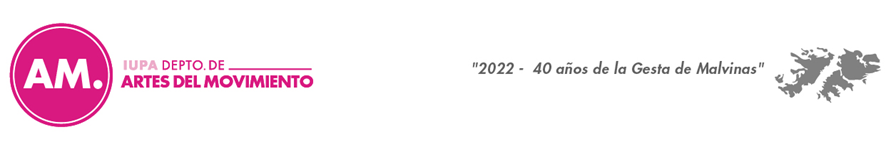 DEPARTAMENTO DE ARTES DEL MOVIMIENTOPROFESORADO UNIVERSITARIO DE DANZA CLÁSICA Y TECNICATURA UNIVERSITARIA EN DANZA CLÁSICACronograma Curso de Ingreso Universitario 2022HORARIO    MIÉRCOLES        02/03/22       JUEVES       03/03/22 VIERNES   04/03/2209:00Charla Informativa de Danza ClásicaTodos los ProfesoresAula: 53Danza clásica –grupo 1, aula 53-Prof. Carreño /CideDanza clásica –grupo 1, aula 53-Prof. Carreño /Cide09:00Charla Informativa de Danza ClásicaTodos los ProfesoresAula: 53Danza Clásica –grupo 2, aula 34-Prof. Larroulet/LizarragaDanza Clásica –grupo 2, aula 34-Prof. Larroulet/Lizarraga11:00Encuentro con el Rector y Directores (Grupo 1)Encuentro con Secretaría Académica (Grupo 1)Encuentro con Extensión y Bienestar Estudiantil  (Grupo 1)17:00Encuentro con el Rector y Directores (Grupo 2)Encuentro con Secretaría Académica (Grupo 2)Encuentro con Extensión y Bienestar Estudiantil  (Grupo 2)HORARIOLUNES07/03/22MARTES08/03/22MIERCOLES9/03/2209:00Danza clásica –grupo 1, aula 34-Prof. Carreño /CideDanza clásica –grupo 1, aula 34-Prof. Carreño /CideEvaluación Final –grupo 1 y 2-Todos los ProfesoresAula 5309:00Danza Clásica –grupo 2, aula 53-Prof. Larroulet/LizarragaDanza Clásica –grupo 2, aula 53-Prof. Larroulet/LizarragaEvaluación Final –grupo 1 y 2-Todos los ProfesoresAula 5311:00Encuentro con Biblioteca, Centro de Estudiantes y Centro de Producción (Grupo 1)Encuentro con SIU Guaraní y Tecnología Educativa (Grupo 1)17:00Encuentro con Biblioteca, Centro de Estudiantes y Centro de Producción (Grupo 2)Encuentro con SIU Guaraní y Tecnología Educativa (Grupo 2)